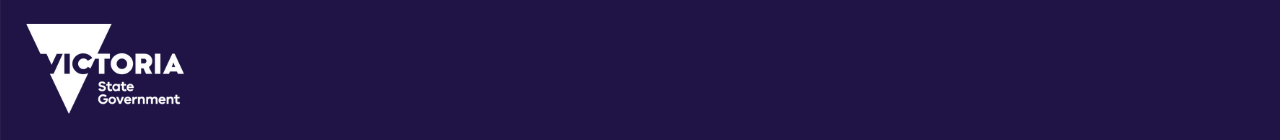 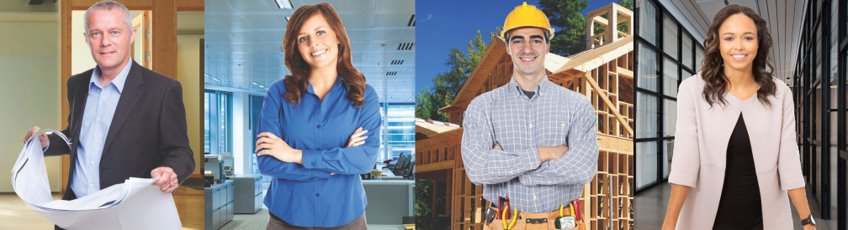 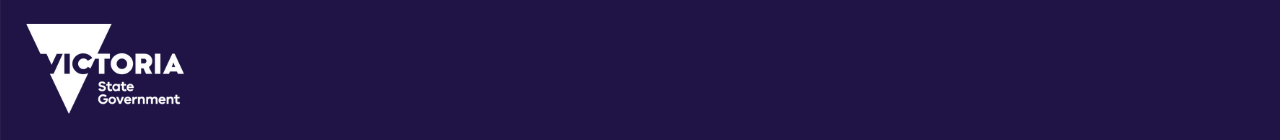 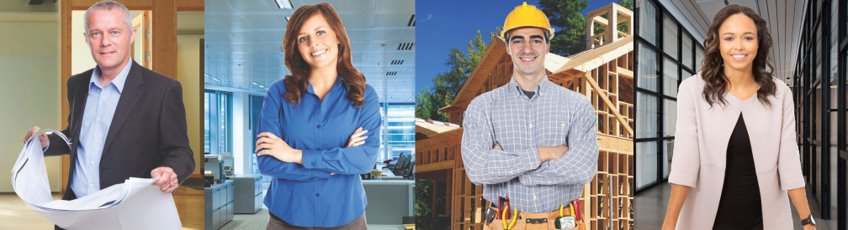 ePlan Release Notes – 28 March 2022ePlan Portal UI v 1.2.1Linked the Single CAD Format File (SCFF) Validation Report window to the SPEAR Help Page including the SCFF Validation specificationsFormatted the content of Validation Rule VR001 within the ePlan Creation windowReplaced the PDF version of the ePlan Validation Report with a print-friendly version for standalone ePlansFixed the Restriction Expiry Date setting issueVET v 6.0.0Replaced the ‘Rectangular Diagram Extent’ modification functionality with the ‘Polygonal Diagram Extent’ modification functionality to enable the presentation of large estate and complex subdivisionsEnhanced the Intelligent Key Sheet (IKS) tools to support the ‘Polygonal Diagram Extent’ functionalityAdded Handy Hints to the About pageDisabled the creation of enlargement diagrams either partially or fully out of the sheet boundsFixed the north arrow text orientation issueePlan Visualisation Service v 5.1.0Fixed the issue of missing plan template lines after conversion of PDF Plan to TIFFImproved the presentation of the Vesting Table to display the information with capital lettersImproved the presentation of the Owners Corporation scheduleFixed the typo in the text under the ‘Creation of Restriction’ headingImproved the presentation of easement lineworkImproved the presentation of multiple textual Restrictions within the same sheetSCFF to ePlan Conversion Service v 1.0.3Improved the logic to allow the creation of ePlan file from SCFF, even if the information populated automatically from Vicmap, SMES, etc are not compliant with the ePlan enumeration schema